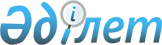 О внесении изменений и дополнения в приказ Министра внутренних дел Республики Казахстан от 31 октября 2013 года № 630 "Об утверждении образцов жетонов сотрудников строевых подразделений дорожно-патрульной и патрульной полиции органов внутренних дел Республики Казахстан"Приказ Министра внутренних дел Республики Казахстан от 10 ноября 2016 года № 1043. Зарегистрирован в Министерстве юстиции Республики Казахстан 14 декабря 2016 года № 14519.
      В соответствии с пунктом 1 статьи 20 Закона Республики Казахстан от 6 января 2011 года "О правоохранительной службе" ПРИКАЗЫВАЮ:
      1. Внести в приказ Министра внутренних дел Республики Казахстан от 31 октября 2013 года № 630 "Об утверждении образцов жетонов сотрудников строевых подразделений дорожно-патрульной и патрульной полиции органов внутренних дел Республики Казахстан" (зарегистрированный в Реестре государственной регистрации нормативных правовых актов за № 8933, опубликованный в газете "Казахстанская правда" от 10 апреля 2014 года № 69 (27690)) следующие изменения и дополнение:
      наименование приказа изложить в следующей редакции:
      "Об утверждении образцов жетонов сотрудников строевых подразделений дорожно-патрульной, патрульной полиции и специализированной службы охраны органов внутренних дел Республики Казахстан";
      пункт 1 приказа изложить в следующей редакции:
      "1. Утвердить прилагаемые образцы жетонов сотрудников строевых подразделений дорожно-патрульной, патрульной полиции и специализированной службы охраны органов внутренних дел Республики Казахстан.";
      в Образцах жетонов сотрудников строевых подразделений дорожно-патрульной и патрульной полиции органов внутренних дел Республики Казахстан утвержденных указанным приказом:
      наименование изложить в следующей редакции:
      "Образцы жетонов сотрудников строевых подразделений дорожно-патрульной, патрульной полиции и специализированной службы охраны органов внутренних дел Республики Казахстан.";
      наименование 1. Образец жетона сотрудников строевых подразделений дорожно-патрульной полиции органов внутренних дел Республики Казахстан, утвержденного указанным приказом, изложить в следующей редакции:
      "Глава 1. Образец жетона сотрудников строевых подразделений дорожно-патрульной полиции органов внутренних дел Республики Казахстан";
      в Описании жетона сотрудника строевого подразделения дорожно- патрульной полиции, утвержденного указанным приказом:
      пункт 5 изложить в следующей редакции:
      "5. В нижней части жетона имеется накладка желтого цвета с четырехзначным кодовым знаком черного цвета и двухзначной серией жетонов сотрудника строевого подразделения дорожно-патрульной, патрульной полиции и специализированной службы охраны органов внутренних дел Республики Казахстан органов внутренних дел Республики Казахстан согласно приложению к настоящим Образцам.";
      наименование 2. Образец жетона сотрудников строевых подразделений патрульной полиции органов внутренних дел Республики Казахстан, утвержденного указанным приказом, изложить в следующей редакции:
      "Глава 2. Образец жетона сотрудников строевых подразделений патрульной полиции органов внутренних дел Республики Казахстан";
      в Описании жетона сотрудника строевого подразделения патрульной полиции, утвержденного указанным приказом:
      пункт 5 изложить в следующей редакции:
      "5. В нижней части жетона имеется накладка желтого цвета с четырехзначным кодовым знаком черного цвета и двухзначной серией жетонов сотрудника строевого подразделения дорожно-патрульной, патрульной полиции и специализированной службы охраны органов внутренних дел Республики Казахстан органов внутренних дел Республики Казахстан согласно приложению к настоящим Образцам.";
      дополнить главой 3 следующего содержания:
      "Глава 3. Образец жетона сотрудников строевых подразделений специализированной службы охраны органов внутренних дел Республики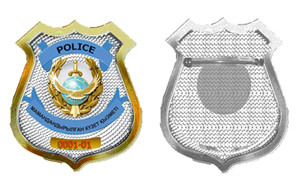  Описание жетона сотрудника строевого подразделения специализированной службы охраны
      1. Жетон сотрудника строевого подразделения специализированной службы охраны (рисунки 5 - 6) изготавливается из анодированного алюминия в форме перевернутой подковы серебристого цвета диаметром 90 миллиметров (далее - мм) и состоит из двух частей: основания и накладки.
      2. В центре знака расположено изображение эмблемы органов внутренних дел Республики Казахстан.
      3. Над эмблемой органов внутренних дел Республики Казахстан, на секторе залитом голубой эмалью, расположена надпись "РОLІСЕ" красного цвета.
      4. Под эмблемой органов внутренних дел Республики Казахстан, на секторе залитом синей эмалью, расположена надпись "МАМАНДАНДЫРЫЛҒАН КҮЗЕТ ҚЫЗМЕТІ" красного цвета.
      5. В нижней части жетона имеется накладка желтого цвета с четырехзначным кодовым знаком черного цвета и двухзначной серией жетонов сотрудника строевого подразделения дорожно-патрульной, патрульной полиции и специализированной службы охраны органов внутренних дел Республики Казахстан согласно приложению к настоящим Образцам.
      6. Жетон крепится булавкой с визорным замком.";
      приложение к Образцам жетонов строевых подразделений дорожно-патрульной и патрульной полиции органов внутренних дел Республики Казахстан изложить в новой редакции, согласно приложению к настоящему приказу.
      2. Комитету административной полиции Министерства внутренних дел Республики Казахстан обеспечить:
      1) государственную регистрацию настоящего приказа в Министерстве юстиции Республики Казахстан;
      2) в течение десяти календарных дней после государственной регистрации настоящего приказа в Министерстве юстиции Республики Казахстан направление его на официальное опубликование в периодические печатные издания и в информационно-правовую систему "Әділет" и в печатном и электронном виде в одном экземпляре на государственном и русском языках в Республиканское государственное предприятие на праве хозяйственного ведения "Республиканский центр правовой информации Министерства юстиции Республики Казахстан" для включения в Эталонный контрольный банк нормативных правовых актов Республики Казахстан;
      3) размещение на официальном интернет-ресурсе Министерства внутренних дел Республики Казахстан и интранет-портале государственных органов;
      4) в течение десяти рабочих дней после государственной регистрации настоящего приказа в Министерстве юстиции Республики Казахстан представление в Юридический департамент Министерства внутренних дел Республики Казахстан сведений об исполнении мероприятий, предусмотренных подпунктами 1), 2) и 3) настоящего пункта.
      3. Контроль за исполнением настоящего приказа возложить на заместителя министра внутренних дел Республики Казахстан генерал-майора полиции Тургумбаева Е.З. и Комитет административной полиции Министерства внутренних дел Республики Казахстан (Лепеха И.В.).
      4. Настоящий приказ вводится в действие по истечении десяти календарных дней после дня его первого официального опубликования. СЕРИИ
жетонов сотрудника строевого подразделения дорожно-патрульной,
патрульной полиции и специализированной службы охраны органов
внутренних дел Республики Казахстан
      Примечание:
      01-16 - (серии региона) дорожно-патрульная полиция, специализированнная служба охраны;
      К - (Көлік) патрульная полиция на транспорте;
      М - (Метро) патрульная полиция на метрополитене;
      Ү - (Үкіметтік) Полк полиции МВД по охране правительственных учреждений;
      О - (Дипломатиялық) Полк полиции МВД по охране дипломатических представительств;
      О - (Жезқазған) специализированная служба охраны города Жезказган.
					© 2012. РГП на ПХВ «Институт законодательства и правовой информации Республики Казахстан» Министерства юстиции Республики Казахстан
				
Министр
генерал-полковник полиции
К. КасымовПриложение
к приказу
Министра внутренних дел
Республики Казахстан
от 10 ноября 2016 года № 1043 
Приложение
к Образцам жетонов сотрудников
строевых подразделений дорожно- 
патрульной, патрульной полиции
и специализированной службы
охраны органов внутренних дел
Республики Казахстан
№
п/п
Наименование подразделения органов внутренних дел Республики Казахстан
Серия
жетона
1
Департамент внутренних дел, Управление специализированной службы охраны города Астаны
01
2
Департамент внутренних дел, Управление специализированной службы охраны города Алматы
02
з
Департамент внутренних дел, Управление специализированной службы охраны Акмолинской области
03
4
Департамент внутренних дел, Управление специализированной службы охраны Актюбинской области
04
5
Департамент внутренних дел, Управление специализированной службы охраны Алматинской области
05
6
Департамент внутренних дел, Управление специализированной службы охраны Атырауской области
06
7
Департамент внутренних дел Западно-Казахстанской области
07
8
Департамент внутренних дел, Управление специализированной службы охраны Жамбылской области
08
9
Департамент внутренних дел, Управление специализированной службы охраны Карагандинской области
09
10
Департамент внутренних дел, Управление специализированной службы охраны Костанайской области
10
11
Департамент внутренних дел, Управление специализированной службы охраны Кызылординской области
11
12
Департамент внутренних дел, Управление специализированной службы охраны Мангистауской области
12
13
Департамент внутренних дел, Управление специализированной службы охраны Южно-Казахстанской области
13
14
Департамент внутренних дел, Управление специализированной службы охраны Павлодарской области
14
15
Департамент внутренних дел, Управление специализированной службы охраны Северо-Казахстанской области
15
16
Департамент внутренних дел, Управление специализированной службы охраны Восточно- Казахстанской области
16
17
Департамент внутренних дел на транспорте
К
18
Управление внутренних дел на метрополитене Департамент внутренних дел города Алматы
М
19
Полк полиции МВД по охране правительственных учреждений
Ү
20
Полк полиции МВД по охране дипломатических представительств
В
21
Управление специализированной службы охраны города Жезказган
О